Государственное учреждение – 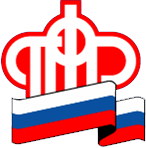 Управление Пенсионного фонда Российской Федерации в г. Салехарде и Приуральском районе Ямало-Ненецкого автономного округаЛьготы и гарантии людям предпенсионного возрастаВ соответствии с федеральным законом № 350-ФЗ для сохранения                и соблюдения прав граждан в законодательство Российской Федерации вводится понятие предпенсионный возраст.Для граждан предпенсионного возраста сохраняются льготы и меры социальной поддержки, ранее предоставляемые по достижении пенсионного возраста: бесплатные лекарства и проезд на транспорте, скидка на оплату капремонта и других жилищно-коммунальных услуг, освобождение от имущественного и земельного налогов и прочие.С 2019 года для предпенсионеров также вводятся новые льготы, связанные  с ежегодной диспансеризацией, и дополнительные гарантии трудовой занятости. В отношении работодателей предусматривается административная и уголовная ответственность за увольнение работников предпенсионного возраста или отказ в приеме их на работу по причине возраста. За работодателем также закрепляется обязанность ежегодно предоставлять работникам предпенсионного возраста два дня на бесплатную диспансеризацию с сохранением заработной платы.Право на большинство предпенсионных льгот возникает за 5 лет до нового пенсионного возраста с учетом переходного периода, то есть начиная с 51 года для женщин и 56 лет для мужчин. С 2019 года и далее правом на льготы пользуются женщины 1968 года рождения и старше и мужчины 1963 года рождения и старше. Эти показатели приведены для граждан, пенсия которым будет установлена на общих основаниях. Для «северян» предпенсионный возраст наступает на пять лет раньше.Пятилетний срок также актуален, когда при назначении пенсии учитываются одновременно достижение определенного возраста и выработка специального стажа. Это, прежде всего, относится к работникам опасных и тяжелых профессий по спискам №1, №2 и др., позволяющим досрочно выходить на пенсию. Наступление предпенсионного возраста и права на льготы в таких случаях возникает за 5 лет до возраста досрочного выхода на пенсию при соблюдении одного из условий: выработка требуемого льготного стажа, в случае если человек уже прекратил работу по соответствующей специальности, либо факт работы по соответствующей специальности.Например, водители общественного городского транспорта при наличии необходимого спецстажа (15 или 20 лет в зависимости от пола) выходят на пенсию в 50 лет (женщины) или 55 лет (мужчины). Это значит, что границы наступления предпенсионного возраста будут установлены для женщин-водителей начиная с 45 лет, а для мужчин-водителей начиная с 50 лет.Предпенсионный возраст врачей, учителей и других работников, у которых право на пенсию возникает не с определенных лет, а при выработке специального стажа, наступает одновременно с его приобретением. Так, школьный учитель, который в марте 2019 года выработает необходимый педагогический стаж, начиная с этого же момента будет считаться предпенсионером.Для тех, у кого пенсионный возраст с 2019 года не поменялся, тоже есть право на предпенсионные льготы за 5 лет до выхода на пенсию. Например, у многодетных мам с пятью детьми оно возникает начиная с 45 лет, то есть за 5 лет до обычного для себя возраста выхода на пенсию (50 лет). При определении статуса предпенсионера в подобных случаях учитываются два фактора. Во-первых, основание, дающее право на досрочное назначение пенсии – им может быть необходимое количество детей, инвалидность, стаж на вредном производстве и пр. А во-вторых, непосредственно возраст назначения пенсии, от которого отсчитывается пятилетний период предоставления льгот.Исключением, на которое не распространяется правило 5 лет, являются налоговые льготы. Они предоставляются по достижении прежних границ пенсионного возраста. Для большинства россиян это 55 или 60 лет в зависимости от пола, а в случае с досрочно выходящими на пенсию людьми – ранее этого возраста. Например, для северян, которые по прежнему законодательству выходят на пенсию на 5 лет раньше всех остальных, предпенсионным возрастом для получения налоговых льгот соответственно является 50 лет для женщин и 55 лет для мужчин.